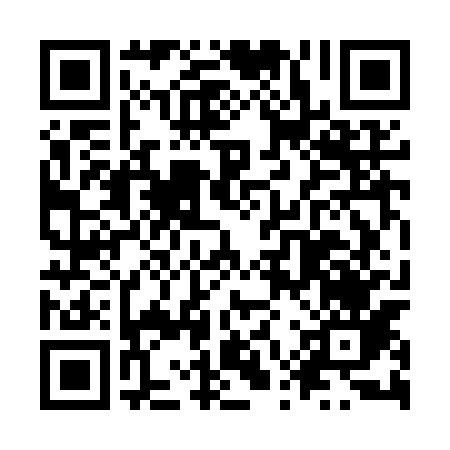 Ramadan times for Kuznia, PolandMon 11 Mar 2024 - Wed 10 Apr 2024High Latitude Method: Angle Based RulePrayer Calculation Method: Muslim World LeagueAsar Calculation Method: HanafiPrayer times provided by https://www.salahtimes.comDateDayFajrSuhurSunriseDhuhrAsrIftarMaghribIsha11Mon4:184:186:1111:583:515:475:477:3312Tue4:164:166:0911:583:525:485:487:3513Wed4:134:136:0611:583:535:505:507:3614Thu4:114:116:0411:573:555:525:527:3815Fri4:084:086:0211:573:565:545:547:4016Sat4:064:065:5911:573:585:555:557:4217Sun4:034:035:5711:573:595:575:577:4418Mon4:014:015:5511:564:005:595:597:4619Tue3:583:585:5311:564:026:006:007:4820Wed3:553:555:5011:564:036:026:027:5021Thu3:533:535:4811:554:056:046:047:5222Fri3:503:505:4611:554:066:066:067:5423Sat3:473:475:4311:554:076:076:077:5624Sun3:453:455:4111:544:096:096:097:5825Mon3:423:425:3911:544:106:116:118:0026Tue3:393:395:3611:544:116:126:128:0327Wed3:363:365:3411:544:136:146:148:0528Thu3:343:345:3211:534:146:166:168:0729Fri3:313:315:2911:534:156:186:188:0930Sat3:283:285:2711:534:166:196:198:1131Sun4:254:256:2512:525:187:217:219:131Mon4:224:226:2212:525:197:237:239:162Tue4:194:196:2012:525:207:247:249:183Wed4:174:176:1812:525:217:267:269:204Thu4:144:146:1612:515:237:287:289:225Fri4:114:116:1312:515:247:307:309:256Sat4:084:086:1112:515:257:317:319:277Sun4:054:056:0912:505:267:337:339:298Mon4:024:026:0712:505:287:357:359:329Tue3:593:596:0412:505:297:367:369:3410Wed3:563:566:0212:505:307:387:389:36